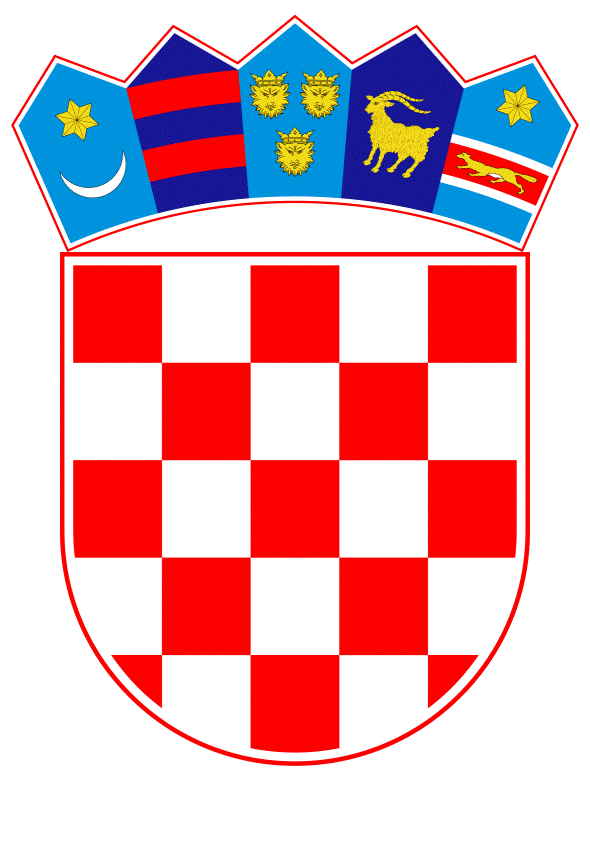 VLADA REPUBLIKE HRVATSKEZagreb, 22. veljače 2024.__________________________________________________________________________________        Banski dvori | Trg Sv. Marka 2  | 10000 Zagreb | tel. 01 4569 222 | vlada.gov.hrP R I J E D L O GNa temelju članka 137. stavka 8. Zakona o službi u Oružanim snagama Republike Hrvatske („Narodne novine“, br. 73/13., 75/15., 50/16., 30/18., 125/19., 155/23., 158/23. i 14/24.), Vlada Republike Hrvatske je na sjednici održanoj ___________ 2024. donijelaU R E D B Uo vrijednosti koeficijenta osobnog čina za izračun plaće djelatne vojne osobe Članak 1.       Ovom Uredbom utvrđuju se koeficijenti osobnog čina za izračun plaće djelatne vojne osobe i iznos uvećanja koeficijenata osobnog čina vojnog specijalista.Članak 2.      Koeficijenti osobnog čina su:	Članak 3.Vojnom specijalistu iz članka 2. ove Uredbe koji sustavom promaknuća, u skladu sa Zakonom o službi u Oružanim snagama Republike Hrvatske, dostigne ustrojbeni čin radnog mjesta na koji je raspoređen ili dostigne maksimalni čin za vojnog specijalista propisan odredbama toga Zakona, vrijednost koeficijenta osobnog čina iz članka 2. ove Uredbe uvećava se svakih idućih pet godina provedenih na dužnosti vojnog specijalista za 5 %.Uvećanje vrijednosti koeficijenta osobnog čina za vojne specijaliste iz stavka 1. ovoga članka odnosi se i na vojne specijaliste koji su to pravo na uvećanje stekli na dan stupanja na snagu ove Uredbe.Članak 4.Danom stupanja na snagu ove Uredbe prestaje važiti Uredba o vrijednosti koeficijenta osobnog čina za izračun plaće djelatne vojne osobe („Narodne novine“, br. 46/08. i 25/13.).Članak 5.Ova Uredba objavit će se u Narodnim novinama, a stupa na snagu 1. ožujka 2024.KLASA: 
URBROJ: Zagreb,P R E D S J E D N I Kmr. sc. Andrej PlenkovićO b r a z l o ž e n j eZakonom o plaćama u državnoj službi i javnim službama („Narodne novine“, broj 155/23.), koji je stupio na snagu 1. siječnja 2024., definiran je normativni okvir za uređenje novog sustava plaća u javnom sektoru kojim će se, između ostalog, utvrditi novi koeficijenti složenosti poslova radnih mjesta državnih i javnih službenika te namještenika.Djelatne vojne osobe izuzete su od primjene Zakona o plaćama u državnoj službi i javnim službama, osim u dijelu koji se odnosi na osnovicu za obračun plaće.Plaće djelatnih vojnih osoba uređene su Zakonom o službi u Oružanim snagama Republike Hrvatske („Narodne  novine“, br. 73/13., 75/15., 50/16., 30/18., 125/19., 155/23., 158/23. i 14/24.), kojim je u članku 137. stavku 1. Zakona propisano da je osnovna plaća djelatne vojne osobe umnožak koeficijenta osobnog čina i osnovice za obračun plaće, uvećan za 0,5 % za svaku godinu navršenog radnog staža, dok je stavkom 6. toga članka Zakona propisano da je osnovica za obračun plaće djelatne vojne osobe jednaka osnovici za obračun plaće državnih službenika i namještenika. Stavkom 8. toga članka Zakona propisano je da vrijednost koeficijenta osobnog čina djelatnih vojnih osoba i iznos uvećanja koeficijenta osobnog čina za vojne specijaliste uredbom propisuje Vlada Republike Hrvatske.Trenutačno je na snazi Uredba o vrijednosti koeficijenta osobnog čina za izračun plaće djelatne vojne osobe („Narodne novine“, br. 46/08. i 25/13.). Navedena Uredba u primjeni je u skladu s člancima 218. i 219. Zakona o službi u Oružanim snagama Republike Hrvatske. Koeficijenti osobnog čina za izračun plaće djelatne vojne osobe nisu povećavani od 1. svibnja 2008., kada je na snagu stupila Uredba o vrijednosti koeficijenta osobnog čina za izračun plaće djelatne vojne osobe („Narodne novine“, broj 46/08.). Naprotiv, u uvjetima gospodarske i financijske krize u sklopu mjera Vlade Republike Hrvatske za smanjenje negativnih posljedica krize i očuvanja što većeg broja radnih mjesta u državnoj i javnim službama, donesena je Uredba o izmjeni Uredbe o vrijednosti koeficijenta osobnog čina za izračun plaće djelatne vojne osobe („Narodne novine“, broj 25/13.), kojom su koeficijenti osobnog čina za izračun plaće djelatnih vojnih osoba umanjeni za 3 %, s primjenom od 1. ožujka 2013.Radi sveobuhvatnog rješavanja plaća državnih službenika i namještenika te službenika i namještenika u javnim službama, kao i ublažavanja posljedica rasta troškova života službenicima i namještenicima s najnižim primanjima, Vlada Republike Hrvatske donijela je Odluku o isplati privremenog dodatka na plaću državnim službenicima i namještenicima te službenicima i namještenicima u javnim službama („Narodne novine“, broj 65/23.). Navedenom Odlukom određena je privremena zaštitna mjera u vidu isplate privremenog dodatka na plaću u neto iznosu od 100, 80 i 60 eura mjesečno, ovisno o pripadnosti pojedinog radnog mjesta službenika i namještenika odgovarajućem razredu raspona koeficijenata složenosti poslova.	Budući da se navedena Odluka ne odnosi na djelatne vojne osobe, Vlada Republike Hrvatske je 15. lipnja 2023. donijela Zaključak o isplati privremenog dodatka na plaću djelatnim vojnim osobama kojim je zadužila ministra obrane da u skladu s člankom 152. Zakona o službi u Oružanim snagama Republike Hrvatske djelatnim vojnim osobama odlukom odredi isplatu privremenog dodatka na plaću prema vrijednosti koeficijenta osobnog čina za izračun plaće u iznosu i pod uvjetima koji su određeni Odlukom o isplati privremenog dodatka na plaću državnim službenicima i namještenicima te službenicima i namještenicima u javnim službama.Na temelju navedenog Zaključka Vlade Republike Hrvatske ministar obrane donio je Odluku o isplati privremenog dodatka na plaću djelatnim vojnim osobama, KLASA: 023-03/23-03/1, URBROJ: 512-01-23-466, od 16. lipnja 2023. kojom je uređena isplata privremenog dodatka na plaću djelatnim vojnim osobama. Točkom IV. navedene Odluke propisano je da će se privremeni dodatak isplaćivati do dana ostvarivanja plaće državnim službenicima i namještenicima prema uredbama kojima će se utvrditi nazivi radnih mjesta i koeficijenti za obračun plaće u skladu s novim zakonom o plaćama u državnoj službi i javnim službama.   Navedenom Odlukom poboljšan je materijalni položaj djelatnih vojnih osoba s najnižim primanjima te im se na taj način pomoglo da se nose s ekonomskim, financijskim i socijalnim izazovima, do donošenja uredbi kojima će se utvrditi nazivi radnih mjesta i koeficijenti za obračun plaće u skladu sa Zakonom o plaćama u državnoj službi i javnim službama. To znači da bi stupanjem na snagu uredbi kojima će se utvrditi nazivi radnih mjesta i koeficijenti za obračun plaće državnih i javnih službenika i namještenika, djelatne vojne osobe po pitanju isplate plaće ostale isključivo na razini koeficijenata iz 2008. godine, dodatno umanjenih 2013. godine. S obzirom na protek vremenskog razdoblja i činjenicu reforme sustava plaća u državnoj službi i javnim službama nastali su razlozi i potreba unaprjeđenja sustava plaća ove kategorije osoblja uzimajući u obzir specifičnost obrambenog sustava i prirode posla koje vojne osobe obavljaju. Posebnost rada očituje se ne samo u funkciji presudnog čimbenika u mogućim izvanrednim situacijama, već i u trajnoj potrebi spremnosti odvraćanja te reakcije na moguće ugroze i razvijanje vojnih sposobnosti u nevojnim aktivnostima kao sastavnice područja upravljanja mogućim krizama. To podrazumijeva učinkovito obavljanje zadaća usmjerenih na zaštitu života i zdravlja građana koje se ne odnose samo na očuvanje mira, nego i na funkcije upravljanja katastrofama i nesrećama. Pri tome ističemo i trenutačno pitanje sigurnosti u suvremenom svijetu te specifičnost geopolitičkog položaja Republike Hrvatske.	U pregovorima o plaćama u državnoj i javnim službama kao partneri aktivno sudjeluju reprezentativni sindikati koji zastupaju interese državnih i javnih službenika i namještenika s obzirom na uspostavljeno socijalno partnerstvo i ostvareni dijalog s visokim stupnjem međusobnog povjerenja i razumijevanja. Člankom 15. Zakona o službi u Oružanim snagama Republike Hrvatske djelatnim vojnim osobama zabranjeno je sindikalno organiziranje i samim time artikulacija stavova i zaštita interesa po pitanju ostvarenja materijalnih prava te stoga postoji potreba daljnjeg razvoja sustava plaća ove kategorije zaposlenika u uvjetima kada se sustav uređuje u ovom području na razini javnog sektora.	S obzirom na to da je uredba o koeficijentima za izračun plaće za državne i javne službe u postupku donošenja i čijim će stupanjem na snagu prestati isplata privremenog dodatka na plaću državnim službenicima i namještenicima i službenicima i namještenicima u javnim službama, ali i privremenog dodatka na plaću djelatnim vojnim osobama, propisanog kao prijelazno rješenje do donošenja uredbi i s ciljem trajne implementacije u nove koeficijente, potrebno je u skladu s člankom 137. stavkom 8. Zakona o službi u Oružanim snagama Republike Hrvatske donijeti predloženu Uredbu. Prijedlozi novih koeficijenata vođeni su socijalnom politikom te su tako najmanji koeficijenti najviše i uvećani. Financijska sredstva za provedbu ove Uredbe osiguravaju se u državnom proračunu Republike Hrvatske.Predlagatelj:Ministarstvo obrane    Predmet: Prijedlog uredbe o vrijednosti koeficijenta osobnog čina za izračun plaće djelatne vojne osobe         general zbora/admiral5,40         general-pukovnik/viceadmiral5,15         general-bojnik/kontraadmiral4,40         brigadni general/komodor	3,80         brigadir/kapetan bojnog broda3,15         pukovnik/kapetan fregate-        pukovnik vojni specijalist glazbene struke/-        kapetan fregate vojni specijalist glazbene struke2,70         bojnik/kapetan korvete         bojnik vojni specijalist/kapetan korvete vojni specijalist2,50         satnik/poručnik bojnog broda-        satnik vojni specijalist/poručnik bojnog broda vojni           specijalist2,30         natporučnik/poručnik fregate-        natporučnik vojni specijalist/poručnik fregate vojni           specijalist2,25         poručnik/poručnik korvete-        poručnik vojni specijalist/poručnik korvete vojni           specijalist2,20        časnički namjesnik	2,30        stožerni narednik/stožerni narednik vojni specijalist2,20        nadnarednik/nadnarednik vojni specijalist	2,10        narednik/narednik vojni specijalist	2,00        desetnik/desetnik vojni specijalist	1,95        skupnik/skupnik vojni specijalist1,90        razvodnik	1,80        pozornik1,75        vojnik/mornar1,60.